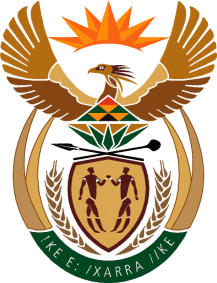 MINISTRY OF DEFENCE & MILITARY VETERANSNATIONAL ASSEMBLYQUESTION FOR WRITTEN REPLY4261.	Mr P G Atkinson (DA) to ask the Minister of Defence and Military Veterans:Whether her department has any embargo against any country for the procurement of any military item; if not, what is the position in this regard; if so, (a) which countries are embargoed and (b) why in each case?	NW5139EREPLY:	This question must be redirected to the Minister in the Presidency 	responsible for Performance, Monitoring, Evaluation and 	Administration.  In addition the Minister is the current Chairperson of 	the National Conventional Arms Control Committee (NCACC)DATE OF SUBMISSION:  11 DECEMBER 2015